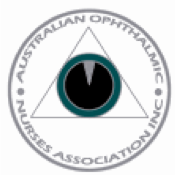 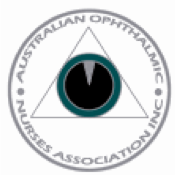 Call for Abstracts AONA Inc.We invite ophthalmic nursing to showcase and share their experiences from Australia and around the world. We encourage novice and experienced nurses to participate and exchange knowledge on a wide range of topics. AONA Inc invites you to submit an abstract or idea for presentation.Submission Details:Closing date:Send to: Please provide information regarding:Name of Presenting Author: _______________________________________________________________________Email address of presenting Author: _________________________________________________________________Name of Co-Authors (in order of how they are to be presented): ___________________________________________Affiliations: ____________________________________________________________________________________Financial Disclosures: ____________________________________________________________________________Presentation Title (200 character max): ______________________________________________________________Type (please tick – can be more than one): For General Presentations: Please write a brief 250 word outlineFor Research based presentations: Hypothesis/Methodology: 250 wordsResults: 200 wordsConclusion: 200 words The process:Upon your submission, your abstract will be reviewed by the members of the Committee. Applicants will be notified of acceptance or non-acceptance in the program by the 31st May each year. We look forward to hearing about your ideas. Thank you again for your interest and please contact us at any stage should you wish. Thank youAONA Inc. CommitteeCommunityAcuteOperating TheatreEmergencyOut patientsPrimary EducationManagementDevelopment/StandardsOutreach/HumanitarianResearchTechnologies/Advanced PracticeTelehealthEpidemiologyOther